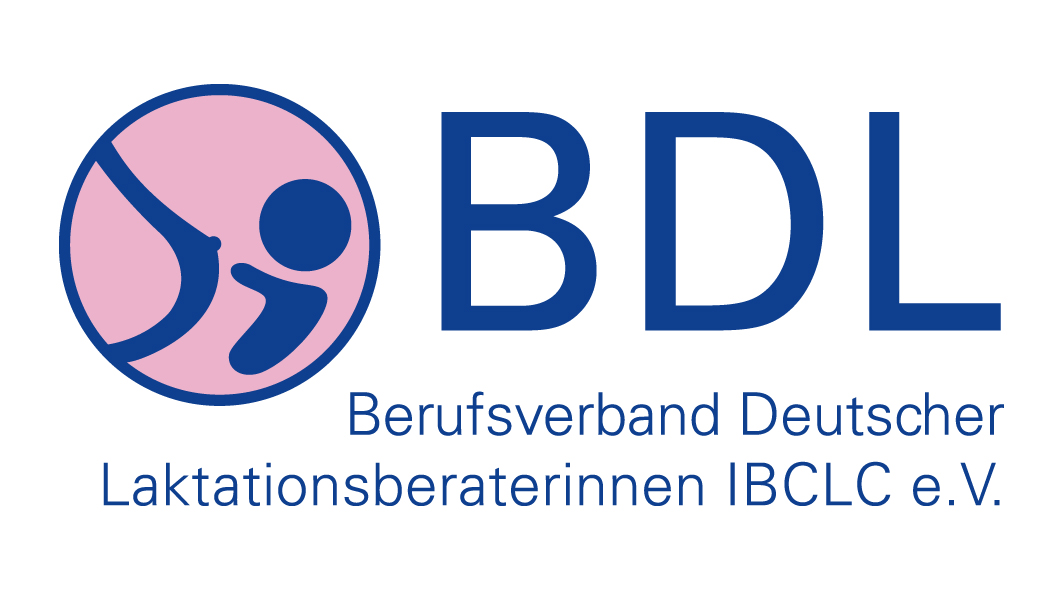 Konditionen und Regularien zu den BDL - Regionaltreffen    Der BDL ist gegenüber IBLCE in der Verantwortung zur korrekten Durchführung der Treffen und der dort vergebenen CERPs und Themenbereiche. Der BDL trägt die hierbei entstehenden Kosten, daher sind gewisse Regeln notwendig und einzuhalten. Diese Plattform zum Erlangen von kostenlosen CERPs, für fachlichen Austausch und Vernetzung ist ein weiterer SERVICE des Berufsverbandes für seine Mitglieder!Checkliste für RegionaltreffenleitungEinmalig: Bestätigung der Kenntnisnahme der neuen Regularien per Mail schicken an:      regionaltreffen@bdl-stillen.deRegionaltreffen anmeldenFühren der TN-Liste Weiterleiten der TeilnahmebescheinigungenProtokoll schreiben (oder delegieren)Archivieren des Protokolls und der Anwesenheits-ListeProtokoll und Anwesenheitsliste an die RT-Koordinatorin schicken an regionaltreffen@bdl-stillen.de Nr.Detailbeschreibung1Voraussetzung für RegionaltreffenEin BDL-Regionaltreffen wird von mindestens 3 IBCLCs besucht.Die RT-Leitung muss BDL-Mitglied sein, jedoch nicht zwingend IBCLC. Die Leitung des Treffens kann delegiert werden, jedoch bleibt 1 Ansprechpartner*in pro RT für den BDL fix!Jede RT-Leitung unterschreibt das Formular zur Kenntnisnahme der neuen Konditionen für Regionaltreffen und sendet sie an die RT-Koordinatorin.Das gilt auch bei Wechsel der RT-Leitung.Die neuen Regularien treten ab 01.01.2024 in KraftJede Teilnehmer*in unterschreibt 1x/Jahr das Formular im PDF Format zur Offenlegung von Interessenskonflikten. Dieses wird von der RT-Leitung an die Koordinatorin weitergeleitet2Planung der TreffenAlle Treffen der RT-Koordinatorin vorab melden.Zielsetzung: bis 30.09. für das gesamte Folgejahr  Ausnahme: neu eingerichtete TreffenVorlauf für L&S-Veröffentlichung:     mind. 3 MonateVorlauf für BDL-Website:                  mind. 6 Wochen3ProtokollEs besteht Protokollpflicht!Bitte benutzen Sie die BDL-Protokollvorlage als Word-DateiEinreichen des Protokolls als Word-Datei an die RT-Koordinatorin innerhalb von 6 Wochen anregionaltreffen@bdl-stillen.de(Abweichungen nur nach Rücksprache)Alle Teilnehmenden sind selbst für die Aufbewahrung des Protokolls und der Teilnahmebescheinigung verantwortlich.Zusätzliche Archivierung des Protokolls bei der RT-LeitungDas Protokoll muss in TOPs mit Zeitangabe gegliedert, sowie in entsprechende CERPs und  Themenbereiche eingeteilt werden.4AnwesenheitslisteAnwesenheitsliste pro Treffen, mit Angabe zur Mitgliedschaft (s. Vordruck im Anhang) muss geführt werden. Eine digitale Kopie, sowie das Protokoll wird an die RT-Koordinatorin per Mail versandt.Die Archivierung der Liste obliegt der RT-Leitung.5Vergabe von CERPs1 Stunde (60 Minuten) Zeitwert entspricht 1 CERPDie CERPs und Themenbereiche werden von den RT-Teilnehmer gemeinsam nach offiziellen Kriterien ermittelt und berechnet und müssen aus dem Protokoll nachvollziehbar sein.Siehe: Detaillierte Inhaltsübersicht von IBLCEDie RT-Koordinatorin kann zur Unterstützung kontaktiert werdenDie RT-Koordinatorin ergänzt nach Freigabe des Protokolls die entsprechende IBLCE-Code-Nr. und sendet die Teilnahmebescheinigung an die RT-Leitung. 6Häufigkeit der Treffen/ Höchstanzahl der FortbildungsstundenRegelfall: 3-4 Treffen pro KalenderjahrJedes angemeldete Regionaltreffen ist pro Treffen auf 3 Fortbildungsstunden und jährlich max. 9 Fortbildungsstunden limitiert.Nur regulär angemeldete RTs (s.o.) können mit CERPs berücksichtigt werden7KostenDie Teilnahme an einem RT ist für BDL-Mitglieder kostenlosNichtmitglieder zahlen für eine TN-Bescheinigung pro RT eine Pauschale von 15 € Die Rechnung für Nichtmitglieder wird von der Kassenführung des BDL ausgestellt und per Mail versendet8TeilnahmebescheinigungenBescheinigungen mit den entsprechenden CERPs und Themenbereichen werden von der RT-Koordinatorin erstellt und von der RT-Leitung an die Teilnehmenden verschickt.9Arbeitsaufwand- AnerkennungAlle RT-Leitungen erhalten eine Anerkennung, die jeweils nach Freigabe des Protokolls ausgegeben wird.10Verbindung RT und BDLDie RT-Leitungen sind das Bindeglied zwischen den Teilnehmenden und der RT-Koordinatorin, bzw. dem BDL- VorstandDie RT-Leitung gibt aktuelle Informationen des BDL an die Teilnehmenden weiter.Eine kontinuierliche Kommunikation findet zwischen der RT-Koordinatorin und dem Vorstand stattDer BDL-Vorstand steht grundsätzlich allen Teilnehmenden für Fragen zur Verfügung